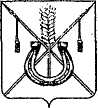 АДМИНИСТРАЦИЯ КОРЕНОВСКОГО ГОРОДСКОГО ПОСЕЛЕНИЯКОРЕНОВСКОГО РАЙОНАПОСТАНОВЛЕНИЕот 13.11.2018   	                                                                                             № 1440г. КореновскО признании утратившими силу некоторых постановлений администрации Кореновского городского поселенияКореновского районаВ соответствии с Федеральным законом от 22 ноября 1995 года  № 171-ФЗ «О государственном регулировании производства и оборота этилового спирта, алкогольной и спиртосодержащей продукции и об ограничении потребления (распития) алкогольной продукции», Законом Краснодарского края от 4 июня 2012 года № 2497-КЗ «Об установлении ограничений в сфере розничной продажи алкогольной продукции и безалкогольных тонизирующих напитков» постановлением администрации муниципального образования Кореновский район от 1 ноября 2018 года № 1489 «Об определении границ прилегающих к некоторым организациям и объектам территории, на которых не допускается розничная продажа алкогольной продукции на территории муниципального образования Кореновский район» администрация Кореновского городского поселения Кореновского района  п о с т а н о в л я е т:1. Признать утратившими силу:1.1. Постановление администрации Кореновского городского поселения Кореновского района от 17 сентября 2014 года № 863 «Об утверждении границ, прилегающих к некоторым организациям и объектам территории, на которых не допускается розничная продажа алкогольной продукции, на территории Кореновского городского поселения Кореновского района».1.2. Постановление администрации Кореновского городского поселения Кореновского района от 17 августа 2015 года № 980 «О внесении изменений в постановление администрации Кореновского городского поселения Кореновского района от 17 сентября 2014 года № 863 «Об утверждении границ, прилегающих к некоторым организациям и объектам территории, на которых не допускается розничная продажа алкогольной продукции, на территории Кореновского городского поселения Кореновского района».1.3. Постановление администрации Кореновского городского поселения Кореновского района от 30 ноября 2015 года № 1563 «О внесении изменений в постановление администрации Кореновского городского поселения Кореновского района от 17 сентября 2014 года № 863 «Об утверждении границ, прилегающих к некоторым организациям и объектам территории, на которых не допускается розничная продажа алкогольной продукции, на территории Кореновского городского поселения Кореновского района».1.4. Постановление администрации Кореновского городского поселения Кореновского района от 5 февраля 2016 года № 239 «О внесении изменений в постановление администрации Кореновского городского поселения Кореновского района от 17 сентября 2014 года № 863 «Об утверждении границ, прилегающих к некоторым организациям и объектам территории, на которых не допускается розничная продажа алкогольной продукции, на территории Кореновского городского поселения Кореновского района». 1.5. Постановление администрации Кореновского городского поселения Кореновского района от 24 марта 2016 года № 527 «О внесении изменений в постановление администрации Кореновского городского поселения Кореновского района от 17 сентября 2014 года № 863 «Об утверждении границ, прилегающих к некоторым организациям и объектам территории, на которых не допускается розничная продажа алкогольной продукции, на территории Кореновского городского поселения Кореновского района».1.6. Постановление администрации Кореновского городского поселения Кореновского района от 18 июля 2016 года № 1352 «О внесении изменений в постановление администрации Кореновского городского поселения Кореновского района от 17 сентября 2014 года № 863 «Об утверждении границ, прилегающих к некоторым организациям и объектам территории, на которых не допускается розничная продажа алкогольной продукции, на территории Кореновского городского поселения Кореновского района».2. Общему отделу администрации Кореновского городского поселения Кореновского района (Питиримова) обнародовать настоящее постановление и обеспечить его размещение на официальном сайте администрации Кореновского городского поселения Кореновского района в информационно-телекоммуникационной сети «Интернет».3. Контроль за выполнением настоящего постановления оставляю за собой.4. Постановление вступает в силу после его официального обнародования.Исполняющий обязанности главыКореновского городского поселенияКореновского района                                                                           М.В. Колесова